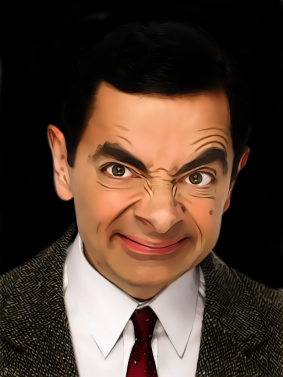 Database Assignment #2Physical TraitsDirections:Use the provided MS-Access database to create queries (searches).Design the following queries, in order to find students with the following traits:Query Design #1Student NameBrown eyesWavy HairFair Skin ToneDetached EarlobesQuery Design #2Student NameBrown eyesWavy HairFair Skin ToneAttached EarlobesQuery Design #3Student NameFemaleRoll TongueWiggle NosePlay a musical instrument (Y)Query Design #4Student NameMaleRoll TongueWiggle NosePlay a musical instrument (Y)Query Design #5 – #8  YOU choose SIX other traits for one more query of your own design that will result in finding at least three people in class with the same traits.Student NameBe sure to save and name each query.Be sure to upload the file to your Google drive and to this assignment’s Google Classroom Folder for a grade.Be sure to save and name each report.Save and close all objects (queries and reports) then save and close the Database when finished.